MINUTES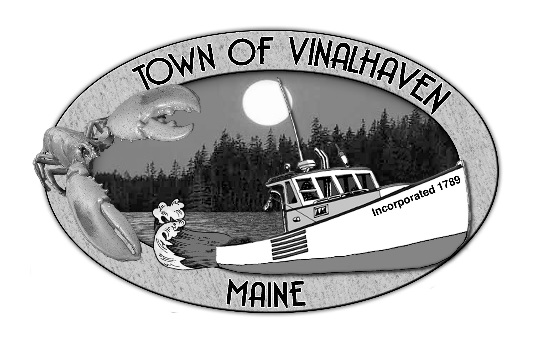 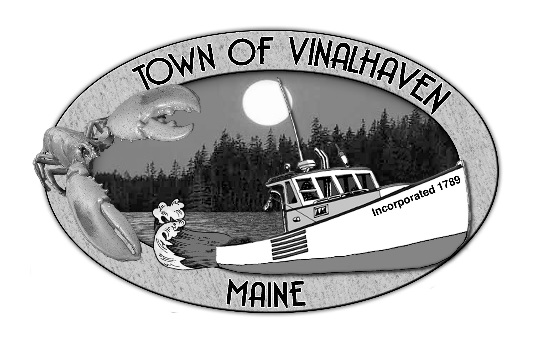 Tuesday, February 12th, 2019TOWN OFFICERoll Call – Selectmen Eric Gasperini, Pamela C. Alley, Donald W. Poole, and Jacob Thompson; Town Manager Andrew J. Dorr; and Deputy Town Clerk Elizabeth Bunker.  Phil Crossman was absent.Also present were Pat Lundholm, Marc Candage, Gabe McPhail, and Eric Davis.Executive Session pursuant to 1 M.R.S.A. § 405(6)(A) to discuss a Personnel Matter – Motion by Eric Gasperini to enter into Executive Session at 6:01 PM pursuant to 1 M.R.S.A. § 405(6)(A) to discuss a Personnel Matter.  Second by Jake Thompson.  Vote 4/0/0.  Motion carried.  Motion by Eric Gasperini to come out of Executive Session at 6:23 PM.  Second by Donald Poole.  Vote 4/0/0. Motion carried.  Minutes – Approve the minutes from the January 22nd, 2019 Meeting – Motion by Eric Gasperini to approve the minutes from the January 22nd, 2019 as written.  Second by Pam Alley.  Vote 4/0/0.  Motion carried.  Approve and Sign Treasurer’s Warrants # 33 - Motion by Eric Gasperini to approve and sign Treasurer’s Warrants #33.  Second by Pam Alley.  Vote 4/0/0.  Motion carried.  Approve Agenda – Add items 6b. MTCCA, 6c. Open Primaries, 6d. Camera in Parking Lot, 10c. Budget Workshop, and 10d. Ambulance Director.  Motion by Eric Gasperini to approve the agenda as amended.  Second by Jake Thompson.  Vote 4/0/0.  Motion carried.

Motion by Eric Gasperini to take 10D. Ambulance Director at this time.  Second by Donald Poole.  Vote 4/0/0.  Motion carried.

10D. Ambulance Director - Motion by Eric Gasperini to hire Kerry McKee as the new ambulance director with (up to) a $700/wk stipend and $1000 moving costs.  Second by Donald Poole.  Vote 4/0/0. Motion carried.
Communications MeDOT - Andy shared a letter from Bruce Van Note acknowledging receipt of the letter sent by the Board on January 8th.  
MTCCA - Darlene Candage has received a Lifetime Town Clerks Certificate which will be awarded at a September networking event.  The Board congratulates her!
Open Primaries - Eric Gasperini received a letter asking for support of bill to open Maine’s primaries to unenrolled voters.  Motion by Eric Gasperini to sign and return the survey on behalf of the Board.  Second by Pam Alley.  Vote 4/0/0.
Camera in the Parking Lot - Andy received an email from a concerned citizen asking for a camera to be put up in the Town Parking lot to discourage (or catch) those doing donuts and creating excessive noise at night.  The Board agreed to ask the deputy about the legality.
Speakers from the Floor – NoneCommittee and Department Reports/AppointmentsApprove & Appropriate Donations – The Board reviewed the list of donations received for Ambulance Education Reserve, Ambulance Vehicle/Equipment Reserve, and Fire Department Reserve totaling $29,095.78.  
Motion by Eric Gasperini to accept and appropriate the donations.  Motion by Pam Alley.  Vote 4/0/0.  Motion carried.
Ambulance Reports – The Board reviewed Pat’s reports. Road Commissioner – Andy reported that more sand and salt had to be purchased ($10,000).  Donald Poole asked about the Town Garage.  Andy said Woodard & Curran are creating the work order for the survey.  Brannan has the P&S and Andy will be away Friday to sign it.Knox County Sheriff’s Report – The board reviewed January’s report.  Knox is asking the town to file a FOIA request to be able to receive the full disposition of calls.Jake Thompson had to leave at this point.
Old BusinessLane’s Island Bridge – Guardrails and Grout – The group of Lanes Island Bridge neighbors raised $8000 to cover the additional cost of installing the box guard rail.  Motion by Eric Gasperini to accept and appropriate these funds to the Lanes Island Bridge account.  Second by Donald Poole.  Vote 3/0/0.  Motion carried.New Business Sewer Infrastructure Grant – Woodard & Curran are prepared to apply for a Wastewater Infrastructure State Grant on behalf of the Town.  There are several upgrades and updates needed at the WWTF.  Motion by Eric Gasperini to submit the grant application.  Second by Pam Alley.  Vote 3/0/0.  Motion carried.Surplus Equipment – Someone has expressed interest in purchasing a plow currently stored at Coot’s Corner.  If Dan Bickford is ok with letting this equipment go, than the board is in favor.  Pam Alley asked they consider purchasing a back-up plow and/or parts to have on hand.

There are many totes at the Transfer Station that the Waste Watchers Committee would like to sell for $5/ea.  With the money they would then purchase totes from EcoMaine to have for resale.  The Board was in favor.
Budget Workshop - The Board reviewed what the Budget Committee has been working on.  There was discussion on moving $75,000 from the Lanes Island Bridge general fund to the Carrying Place Bridge fund.  There was discussion on sidewalk funding.

Motion by Eric Gasperini to approve Debt Services budget.  Second by Pam Alley.  Vote 3/0/0.  Motion carried.Report of Town Manager – The Board reviewed Andy’s report.  Dan Bickford brought it to Andy that some of the seasonal plow drivers were asking for more $/hr.  They currently get $15-16, and they are asking for $20.  Andy is working on proposal for FY20 to base pay on the class of license held.  There was a consensus of the Board to not raise the hourly plowing rate at this time.

Gabe McPhail is working on a grant to support strategic planning for capital improvements and to create a performance metric to better show plans/actions/results of current and future projects.  This will give a better visual for accomplishing what has been committed to.
Report of Members – NoneAdjourn – Motion by Eric Gasperini to adjourn at 7:56 PM.  Second by Pam Alley.  Vote 3/0/0.  Motion carried.  

Board of Selectmen Budget Workshop: Tuesday, February 19, 2019 at 6:00 PMNext Board of Selectmen’s Meeting:  Tuesday, February 26, 2019 at 6:00 PM	Respectfully Submitted,	_________________________________	Elizabeth Bunker, Deputy Town Clerk